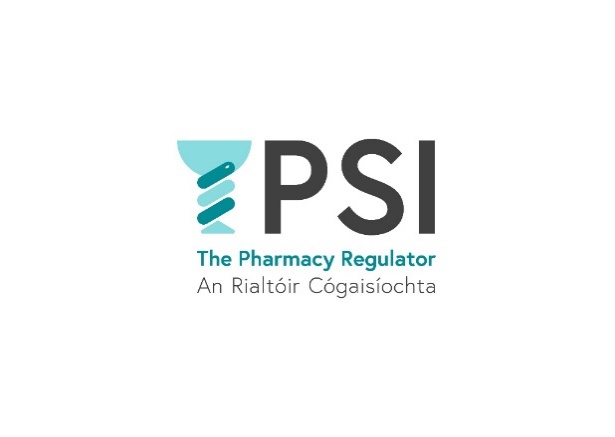 Application FormName: Position applied for: E-mail address:Telephone number:Thank you for your interest in the PSI – the Pharmacy Regulator.Please send a completed Application Form, Cover Letter and C.V. to recruitment@psi.ie Practical detailsPractical detailsHow many years of work experience do you have?How would you describe your knowledge and experience of Microsoft Office?Which area(s) do you have experience in?Tick all that appliesThese are only desirable criteria. We don’t expect candidates to have experience in all areas but would expect experience in a minimum of one of the areas.  Complaints management  Customer support  Health and social care  Regulatory body  Other  Complaints management  Customer support  Health and social care  Regulatory body  OtherDo you require sponsorship, now or in the future, to work in Ireland?Yes              No   Yes              No   If yes, please provide details:Do you hold a Level 8 qualification on the National Framework of Qualifications or equivalent experience.Yes              No   Yes              No   Do you have proficiency in the Irish Language?Yes              No   Yes              No   Do you have any special requirement, in relation to either communications or access, should you be invited to interview?Yes              No   Yes              No   If yes, please provide details:Where did you see this position advertised?Do you consent for your data to be used and stored as part of the recruitment process for this position?